Při procvičování témat k závěrečným zkouškám pokládejte otázky. Žák by měl odpovídat celou větou, ne jen jedním slovem. Tyto texty souvisí s texty v sešitech do jednotlivých předmětů. V sešitech mají žáci k jednotlivým tématům i různé obrázky. Kdo byl ve škole, sešity si odnesl domů.PRÁCE V DOMÁCNOSTI,  ÚKLIDOVÉ PRÁCEPRÁCE V DOMÁCNOSTI ÚKLIDNÁKUPPRÁCE V KUCHYNIPÉČE O ODĚVY A OBUVPRANÍ  A  ŽEHLENÍ PRÁDLAVYNÁŠENÍ ODPADU, DROBNÉ OPRAVYÚKLID DOMÁCNOSTIOrganizace úklidu:DENNÍ ÚKLID – např. větrání místností, větrání a stlaní lůžkovin, mytí nádobí, porovnávání věcí…KAŽDÝ TÝDEN – např. utírání prachu, vysávání, mytí koupelny a WC, vytírání prachu, praní prádla…KAŽDÝ MĚSÍC – např. odmrazování ledničky, výměna povlečení, mytí kuchyňské linkyOBČAS – mytí okenZŘÍDKA – čištění koberců… K ÚKLIDU POTŘEBUJEME:ÚKLIDOVÉ POMŮCKYNapř. mop, vysavač, smeták, lopatku a smetáček, kbelík, prachovky, kartáč na WC, stěrku na okna, kartáč, drátěnku…(obrázky v sešitě)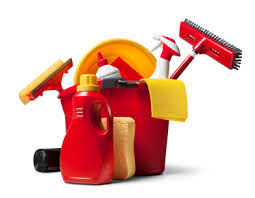 ČISTICÍ PROSTŘEDKY       (řekni, jaké používáme čisticí prostředky?)SAPONÁTYDESINFEKČNÍ A ČISTICÍ PROSTŘEDKY NA WC A KOUPELNYČISTICÍ PRÁŠKY, KRÉMY A PASTYLEŠTIDLA NA NÁBYTEK A KOV BEZPEČNOST PRÁCE PŘI PRÁCI S ČISTICÍMI PROSTŘEDKYPOUŽÍVÁME GUMOVÉ RUKAVICE PŘI PRÁCI NEJÍME A NEPIJEMEČISTICÍ PROSTŘEDKY A CHEMIKÁLIE SKLADUJEMA MIMO DOSAH DĚTÍ ÚKOLY: poznat základní čisticí prostředky a jejich správné použitípopsat, jak pomáháš v domácnosti tybezpečné zacházení s čisticími prostředkyprocvičovat zametání, vysávání, mytí a úklid nádobíVýstražné symboly na čisticích prostředcích 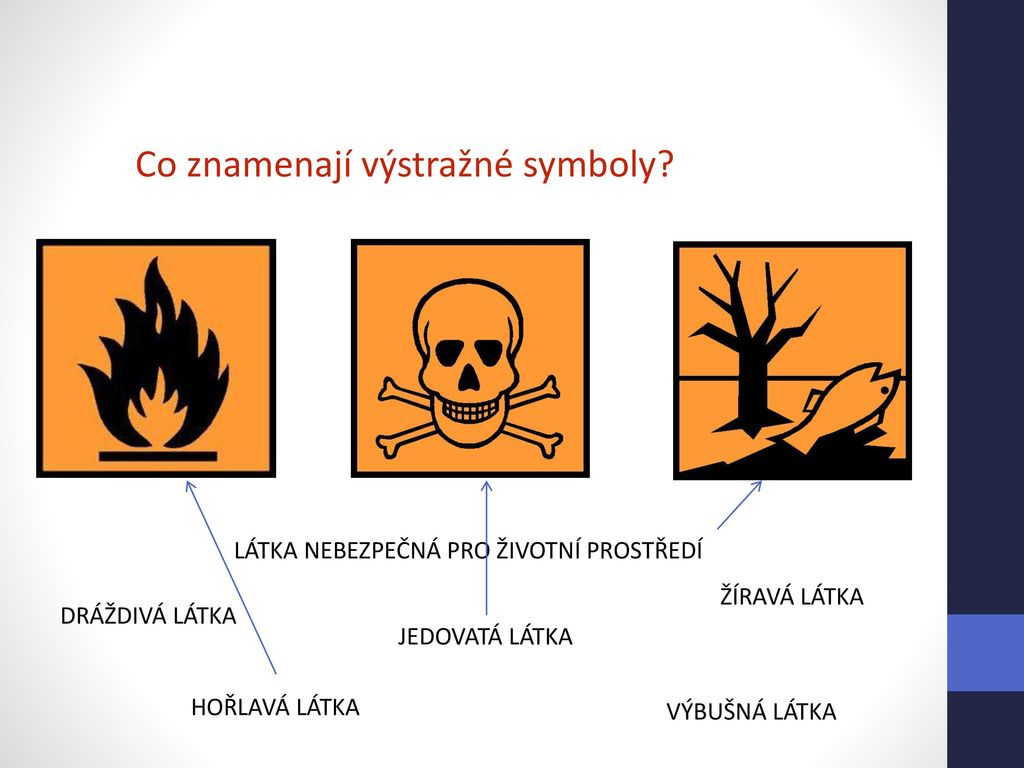 TŘÍDĚNÍ ODPADU V DOMÁCNOSTIProč odpad třídíme – ochrana životního prostředí. Jenom roztříděný odpad lze znovu zpracovávat (recyklace).Recyklace materiálů – zpracování tříděného odpadu na nové materiály.Barvy kontejnerůŽLUTÝ – plastyZELENÝ  A BÍLÝ – skloMODRÝ – PAPÍRČERVENÝ – elektroodpadHNĚDÝ – bioodpad ( tráva, ovoce……)Sběrný dvůr -  co na něj vozíme (navštívíme společně).Poplatky za komunální odpad v Hodoníně -  600Kč osoba za roku dětí do 10-ti let a poplatníků starších 65-ti let je sazba 300,--Kč/rokÚKOLY:řekni, jak třídíte odpad ve škole a domaco je bioodpadvybarvi kontejnery a roztřiď odpad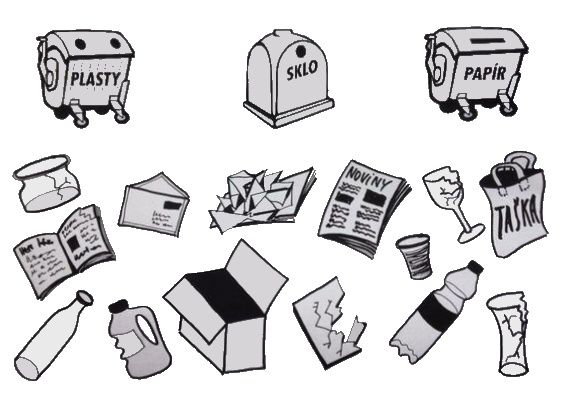 OBSLUHA DOMÁCÍCH SPOTŘEBIČŮVyjmenovat domácí spotřebiče – lednička, pračka, sporák, rychlovarná konvice, toustovač, vysavač…Podle obrázků v sešitě popsat obsluhu.OBSLUHA PRAČKY (probráno ve škole, obrázky jsou v sešitě))OBSLUHA VYSAVAČE (ukázat doma)ŽEHLIČKYTOUSTOVAČE (probráno)RYCHLOVARNÉ KONVICE (probráno, obrázky v sešitě)LEDNIČKY -  čištění- vypnout z elektriky, pravidelně odmrazovat, používat pachové filtryprocvičovat - zametání, vysávání, mytí a úklid nádobíZVLÁDNUTÍ DROBNÝCH ÚDRŽBÁŘSKÝCH PRACÍ V DOMÁCNOSTIÚKOLY:  nacvičovatvýměna žárovky v lampičcevýměna tužkových baterií (např. v hodinách, myši k počítači)BEZPEČNOST PŘI PRÁCI     vytáhnout ze zásuvky !!!!Všechny elektrospotřebiče jsou pod proudem. Kontrolujeme, zda jsou kabely neporušené.ZÁKLADNÍ VYBAVENÍ LÉKÁRNIČKY: vyjmenovatNůžky, pinzeta, rychloobvaz, obvaz, teploměr, dezinfekce. Popsat ošetření drobného poranění (např. popáleniny oplachovat studenou vodou, oděrky  dezinfikovat ).PŘIVOLÁNÍ LÉKAŘSKÉ POMOCI – 112,  155Nacvičit si přivolání -  kdo volá, co se stalo, kde.PRANÍ  A ŽEHLENÍPraním udržujeme oděv v čistotě.Podšívkované oděvy (saka, kabáty) nepereme, ale dáváme čistit do čistírny. Praním bychom oděv zničili.K praní používáme jen přípravky k tomu určené (prášky, gely, kapsle, aviváž). Úkoly:  - orientace v pracích prostředcích, na bílé prádlo, barevné………..- proč používáme aviváž?RUČNÍ PRANÍpereme v umývadlev teplé voděpřidáme prací prostředekprádlo vyperememácháme 2-3 krát (poprvé v teplé vodě)poslední máchání může být s aviváží  (prádlo  je měkké)PRANÍ V AUTOMATICKÉ PRAČCE          obrázky jsou v sešitě prádlo roztřídíme podle barvy a materiáluvložíme do bubnu pračkypřidáme prací prostředek a avivážpračku zavřeme, zvolíme programpračku pustímepo ukončení programu se ozve signálteprve potom prádlo vyndáme a pověsímenejlépe schne venku na průvanuTeplota vody při praní se řídí druhem materiáluBavlna     40-60stupňů,  bílé ložní prádlo  90 stupňůVlna     30 stupňůSyntetické materiály     40 stupňůŘídíme se doporučením výrobce oděvu - symboly na tkanici umístěné ve švu.SYMBOLY PRO PRANÍ A ŽEHLENÍ (naučit se poznávat symboly)NESMÍ SE PRÁT  		RUČNÍ PRANÍ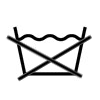 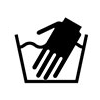 PRANÍ PŘI 40 STUPNÍCHNESMÍ SE ŽEHLIT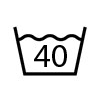 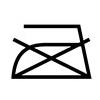 ŽEHLIT PŘI NÍZKÉ TEPLOTĚ NESUŠIT V SUŠIČCE                    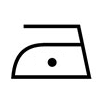 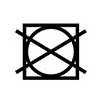 PRÁDLO LZE BĚLIT  CHEMICKÉ ČIŠTĚNÍ 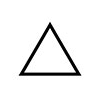 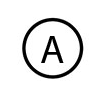 ÚDRŽBA PRAČKYPračku pravidelně čistímeodpojíme ji ze zásuvkyvyčistíme dávkovač pracích prostředkůzkontrolujeme odtokový filtrobčas vyčistíme pračku přípravkem proti vodnímu kameniBEZPEČNOST PŘI PRANÍnesaháme mokrýma rukama do zásuvkyv případě úrazu voláme záchranku 155ČIŠTĚNÍ SKVRN NA ODĚVECHVelké skvrny dáme vyčistit do čistírny.Skvrny začneme čistit co nejdříve.Jak provést čištění.Víno – posypat solí a vypratKáva – vyprat v horké voděKrev – vyprat ve studené voděŽvýkačka – vložit do mrazničky, aby ztvrdla a poté odstranit a dočistitOlej, máslo – vypereme při vysoké teplotěŽEHLENÍPomůcky: napařovací žehlička, žehlicí prkno, žehlicí rukávník, mandl.Teplotu při žehlení řídíme regulátorem teploty (termostat)na žehličce. Řídíme se druhem materiálu, abychom oděv nespálili.Při žehlení dodržujeme bezpečnost práce. Zapnutá žehlička musí být pod dozorem.Nikdy žehličku neodkládáme horkou plochou na žehlicí prkno (nebezpečí požáru).Popálené místo na kůži oplachujeme studenou vodou.Při nízké teplotě žehlíme - hedvábí a syntetické tkaninyPři střední teplotě žehlíme - vlněné tkaninyPři vysoké teplotě žehlíme – bavlněné a lněné tkaninyÚkoly:        -   nacvičit si obsluhu žehličky       -  skládání oděvů a úklid ve skříni- 